Gas Cylinder Use SOP ExampleEnvironmental Health and Safety, 			*to be filled in by PI or SupervisorStandard Operating Procedures for Chemicals or ProcessesStandard Operating Procedures for Chemicals or ProcessesStandard Operating Procedures for Chemicals or ProcessesStandard Operating Procedures for Chemicals or Processes#1   Process(if applicable)Gas cylinders (Inert)Use of compressed gas cylinders (See CHP Sec **)Gas cylinders (Inert)Use of compressed gas cylinders (See CHP Sec **)Gas cylinders (Inert)Use of compressed gas cylinders (See CHP Sec **)#2  ChemicalsCompressed gas cylinder present hazards because of the volume of gas and the pressures involved. Leaking or vented inert gas can displace breathing air. This SOP is for N2, Ar, and  He.Compressed gas cylinder present hazards because of the volume of gas and the pressures involved. Leaking or vented inert gas can displace breathing air. This SOP is for N2, Ar, and  He.Compressed gas cylinder present hazards because of the volume of gas and the pressures involved. Leaking or vented inert gas can displace breathing air. This SOP is for N2, Ar, and  He.#3   Personal Protective                        Equipment (PPE)Wear goggles. Wear goggles. Wear goggles. #4   Environmental /Ventilation ControlsFittings and connections must be properly tested for leaks using a soapy water, 'Snoop' or other appropriate test system or meter.  Fittings and connections must be properly tested for leaks using a soapy water, 'Snoop' or other appropriate test system or meter.  Fittings and connections must be properly tested for leaks using a soapy water, 'Snoop' or other appropriate test system or meter.  #5  Special Handling Procedures & Storage RequirementsAll cylinders should be properly identified and the specific hazards of each cylinder should be known. Cylinders must be fastened securely at all times whether in use, transit, or storage. Cylinder safety caps must be in place whenever cylinders are not in use for an extended period of time or during transport. Proper valves and/or regulators for the specific gas must be used. Store and use cylinders in ventilated areas away from heat or ignition sources. Transport large cylinders only on an approved dolly or cart. A dolly or cart is located hallway closet B16A.All cylinders should be properly identified and the specific hazards of each cylinder should be known. Cylinders must be fastened securely at all times whether in use, transit, or storage. Cylinder safety caps must be in place whenever cylinders are not in use for an extended period of time or during transport. Proper valves and/or regulators for the specific gas must be used. Store and use cylinders in ventilated areas away from heat or ignition sources. Transport large cylinders only on an approved dolly or cart. A dolly or cart is located hallway closet B16A.All cylinders should be properly identified and the specific hazards of each cylinder should be known. Cylinders must be fastened securely at all times whether in use, transit, or storage. Cylinder safety caps must be in place whenever cylinders are not in use for an extended period of time or during transport. Proper valves and/or regulators for the specific gas must be used. Store and use cylinders in ventilated areas away from heat or ignition sources. Transport large cylinders only on an approved dolly or cart. A dolly or cart is located hallway closet B16A.#6  Spill and Accident                         ProceduresIf safe, turn the gas valve off. For cylinders that continue to leak, refer to the Laboratory Safety Manual section 9 or contact EH&S at 206-543-0467.If safe, turn the gas valve off. For cylinders that continue to leak, refer to the Laboratory Safety Manual section 9 or contact EH&S at 206-543-0467.If safe, turn the gas valve off. For cylinders that continue to leak, refer to the Laboratory Safety Manual section 9 or contact EH&S at 206-543-0467.#7  Waste DisposalEmpty nontoxic or non-corrosive gas cylinders should be marked 'empty' and returned to Linde (Praxair). For more information, see the Laboratory Safety Manual, section 3 Waste Management.Empty nontoxic or non-corrosive gas cylinders should be marked 'empty' and returned to Linde (Praxair). For more information, see the Laboratory Safety Manual, section 3 Waste Management.Empty nontoxic or non-corrosive gas cylinders should be marked 'empty' and returned to Linde (Praxair). For more information, see the Laboratory Safety Manual, section 3 Waste Management.#8  Special Precautions                       for Animal Use(if applicable)***Particularly hazardoussubstance involved?Particularly hazardoussubstance involved?     YES:Blocks #9 to #11 are MandatoryParticularly hazardoussubstance involved?Particularly hazardoussubstance involved?  X    NO:Blocks #9 to #11 are Optional.#9  Approval RequiredN/AN/AN/A#10 DecontaminationN/AN/AN/A#11 Designated AreaN/AN/AN/AName: Priska von Haller	Title:Name: Priska von Haller	Title:Name: Priska von Haller	Title:Name: Priska von Haller	Title:Signature:	Date:    4/5/2023                                 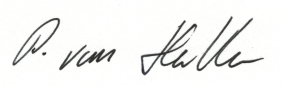 Signature:	Date:    4/5/2023                                 Signature:	Date:    4/5/2023                                 Signature:	Date:    4/5/2023                                 